                                                                                                                               УТВЕРЖДАЮ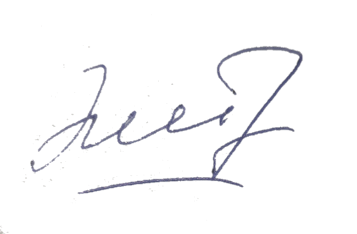 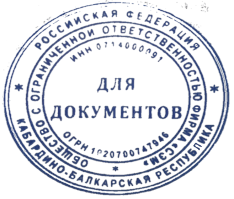 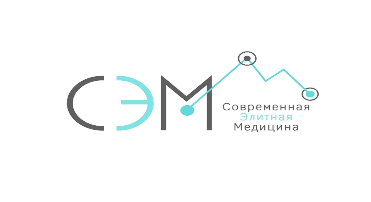  Генеральный директор ООО Фирма «СЭМ»                                                                                            (наименование должности)                      	М.Ш. Эштреков,                                                              (подпись)             (инициалы, фамилия)МЕДИЦИНСКИЕ УСЛУГИ ПО ГИСТОЛОГИИКОД УСЛУГИКОДНаименование исследованияЦЕНА В РУБЛЯХСроки предоставления услугиA08.30.046.0018.01Биопсия I категории сложности без дополнительных методов исследования*2500не более 4 рабочих днейA08.30.046.0028.02Биопсия II категории сложности без дополнительных методов исследования*3000не более 4 рабочих днейA08.30.046.0038.03Биопсия III категории сложности без дополнительных методов исследования*3300не более 4 рабочих днейA08.30.046.0048.04Биопсия IV категории сложности без дополнительных методов исследования*3500не более 4 рабочих днейA08.30.046.0058.05Биопсия V категории сложности без дополнительных методов исследования*3500не более 4 рабочих дней-8.06Декальцинация500не более 10 рабочих днейA26.16.0048.07Выявление инфекционных агентов (H.Pylori)700не более 10 рабочих дней-8.08Гистохимические окраски 700не более 10 рабочих дней-8.09Изготовление гистопрепаратов с готовых парафиновых блоков (до 3-х блоков) или (и) реставрация доставленных готовых препаратов2000не более 10 рабочих днейB01.030.0018.10Консультация и (или) пересмотр готовых микропрепаратов2500от 4 до 10 рабочих днейA08.30.013Иммуногистохимия одно антитело** 4500от 5 до 15 рабочих дней*Примечание: свыше 5 кусочков – 1 кусочек стоит 500 руб.**Для биопсийного (операционного) материала с применением до 5 маркеров, не более 7 рабочих дней; для биопсийного (операционного) материала с применением более 5 маркеров, не более 15 рабочих дней.*Примечание: свыше 5 кусочков – 1 кусочек стоит 500 руб.**Для биопсийного (операционного) материала с применением до 5 маркеров, не более 7 рабочих дней; для биопсийного (операционного) материала с применением более 5 маркеров, не более 15 рабочих дней.*Примечание: свыше 5 кусочков – 1 кусочек стоит 500 руб.**Для биопсийного (операционного) материала с применением до 5 маркеров, не более 7 рабочих дней; для биопсийного (операционного) материала с применением более 5 маркеров, не более 15 рабочих дней.*Примечание: свыше 5 кусочков – 1 кусочек стоит 500 руб.**Для биопсийного (операционного) материала с применением до 5 маркеров, не более 7 рабочих дней; для биопсийного (операционного) материала с применением более 5 маркеров, не более 15 рабочих дней.